Highlight the phrases that have alliteration (refer to explanation on powerpoint).  Then write your own short poem.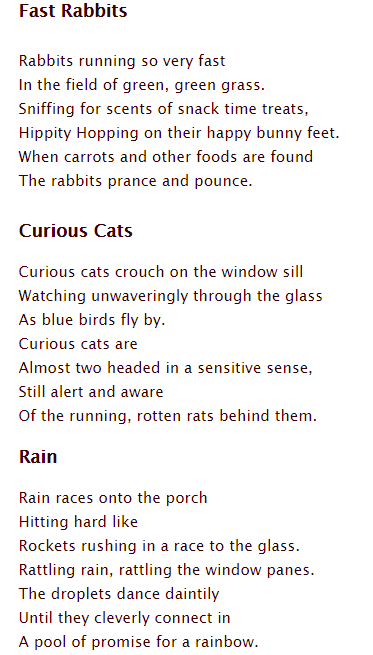 